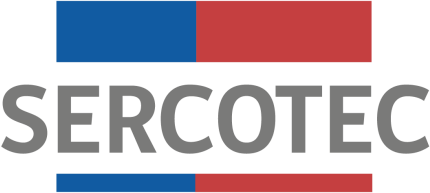 MODIFICACIÓN BASES DE CONVOCATORIA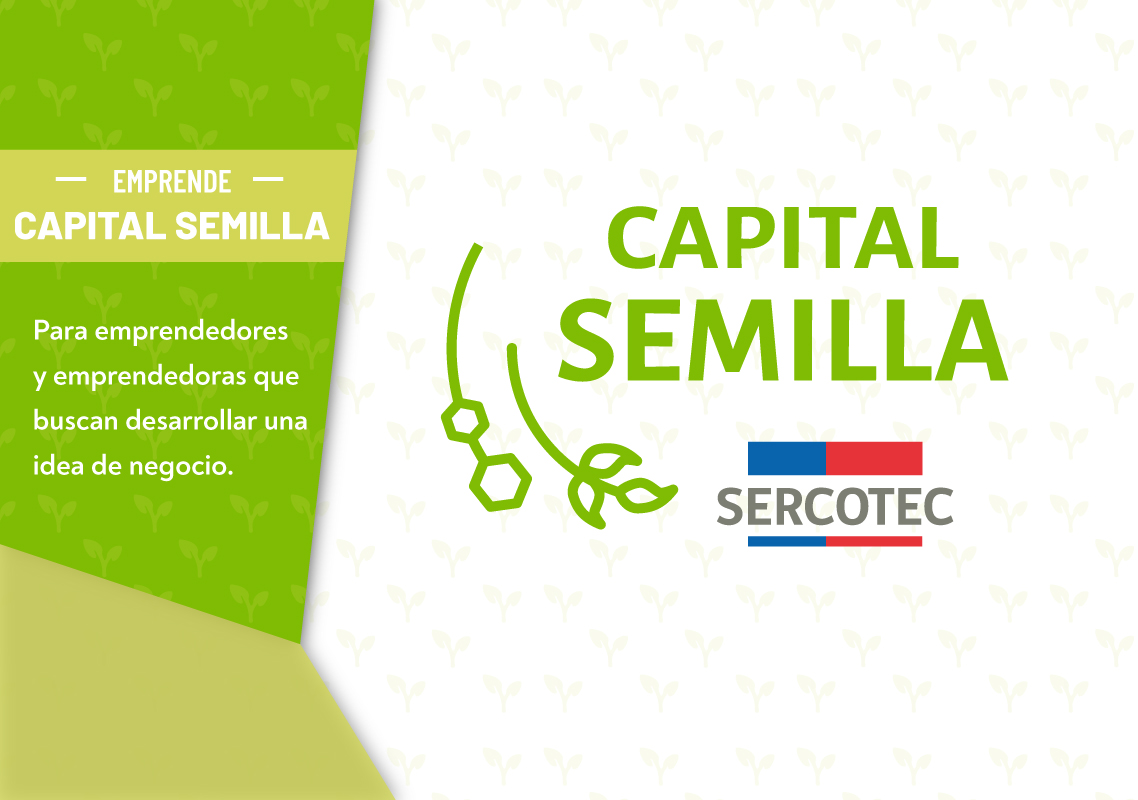 CAPITAL SEMILLA EMPRENDE“ZONA DE REZAGO COSTA”REGIÓN DE LA ARAUCANÍA2022Mediante el presente acto y para una correcta ejecución del programa, se modifica el punto 2.1 “Plazos de postulación” de las Bases de la Convocatoria Capital Semilla Emprende, zona de rezago Costa, Región de La Araucanía. En el siguiente sentido:Donde dice:POSTULACIÓNPlazos de postulaciónLas personas interesadas podrán comenzar su postulación completando y enviando el Plan de Trabajo a contar de las 12:00 horas del día 10 de enero de 2022 hasta las 15:00 horas del día 20 de enero de 2022.Debe decir:POSTULACIÓNPlazos de postulaciónLas personas interesadas podrán comenzar su postulación completando y enviando el Plan de Trabajo a contar de las 12:00 horas del día 10 de enero de 2022 hasta las 15:00 horas del día 21 de enero de 2022.En todo lo no modificado, rigen íntegramente las disposiciones de las Bases de Convocatoria que por el presente acto se modifican.2www.sercotec.cl